План кустового методического объединения по теме«Путешествие в страну Фрёбеля».1.Приветствие.2.Круглый стол3.РелаксацияЦель мероприятия:Представление опыта работы по использованию игрового набора «Дары Фрёбеля» в образовательной деятельности с дошкольниками»Задачи:   Познакомить педагогов с теоретическими основами педагогики Фридриха Фрёбеля.Показать практическое применение игрового набора «Дары Фрёбеля» в образовательной деятельности с дошкольниками.      Подготовила:Парохонько А.В. – ст. воспитатель МКДОУ ДЕТСКИЙ САД                      «ЕЛОЧКА» П. НЕВОНКА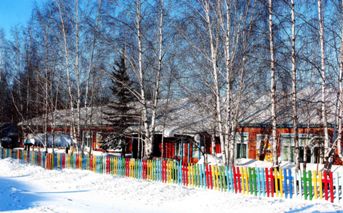 «Путешествие в страну Фрёбеля».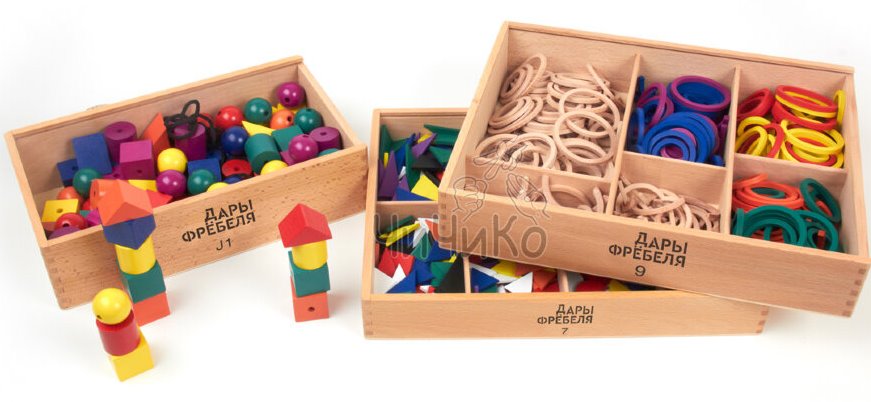 2023год